COURSE CATALOG2020-2021 Spring SemesterOnlineInternational College of UCASGeneral IntroductionCourse Selection System-for Professional Courses OnlyThis course selection system is for students registering professional courses online. From this semester all the courses will be opened for all students including Chinese students and International students. Because the capacity of every course is limited and first come first select, this system will be opened during Jan. 20th –Jan. 30th, 2021 and the students from International College can register first. Please use the google chrome or 360 browsers. Do not choose two courses schedule overlap. All students should select Academic Morality and Writing Norms in this system as it is the public compulsory course.Website: http://ic-course.ucas.ac.cn/   Username: Your email address   Original password: 123456NOTE: The course selection system is just for collecting students’ information. It is just the first step. Only after confirming with the teaching assistant can the course be selected successfully.General Degree Requirements for DoctorsThe requirement of UCAS for Doctor Degree is to get at least 9 credits before graduation. 4 credits should be from Professional Degree Courses. But students from institutes need to check out the requirements of your own institutes. Each institute has different requirement of credits. Please contact the Educational Administration of your own institutes first.General Degree Requirements for MastersThe requirement of UCAS for Masters is to get at least 30 credits before graduation. At least 13 credits should be from Professional Degree Courses. Every master student needs to take at least 2 credits from optional courses.General Degree Requirements for MD-PhD StudentsThe requirement of UCAS for MD-PhD students is to get at least 38 credits before graduation. 12 credits are from the Public Compulsory courses. At least 16 credits should be from Professional Degree Courses. Every student needs to take at least 2 credits from optional courses.Courses TypeCourses are classified as degree courses and non-degree courses. 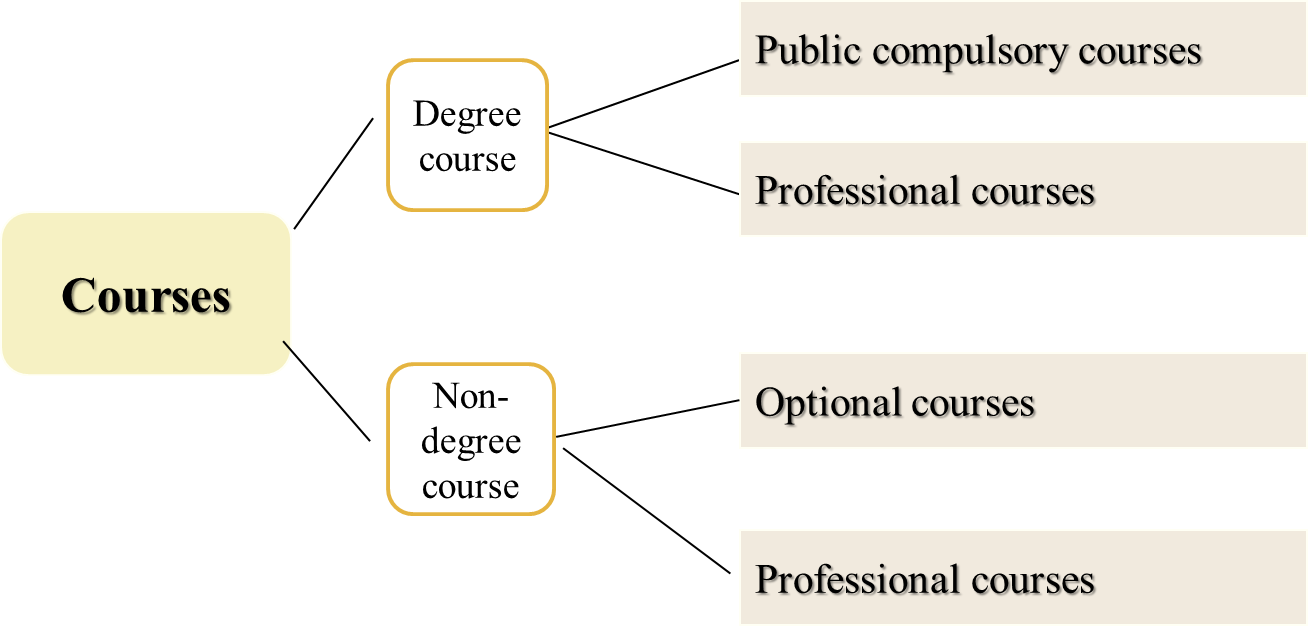 5.1 Public compulsory courses (7 credits in total)—Degree Courses(1) Elementary Chinese-Reading and Writing (2 credits); (2) Elementary Chinese-Listening and Speaking (2 credits); (3) China Panorama (2 credits). (4) Academic Morality and Writing Norms (1 credits). These four Public compulsory courses are Degree Courses for all international students. Students who has only finished two public compulsory courses online (Elementary Chinese-Reading and Writing and China Panorama) in the autumn semester should finish Elementary Chinese-Listening and Speaking online in the same language class with the same Chinese teacher in the spring semester. All students should take Academic Morality and Writing Norms as it is required for graduation.However, we have a rule about Course Waiver. Students who can meet one of the conditions can apply for course waiver and will get 6 credits directly (except Academic Morality and Writing Norms).A. Providing a certificate of HSK Level 3;B. Got a bachelor’s degree or master’s degree which are taught in Chinese.Students who apply for the course waiver need to contact Ms. Season (dingdanni@ucas.ac.cn) before the end of September.5.2 Professional courses—Degree Courses and Non-degree CoursesThe professional courses can be classified as one of two types: Degree Courses and Non-degree Courses. This final decision of course classification for each student is left to the supervisor, as s/he is in the best position to assess the courses for the graduate programs. If students find the professional courses are totally not related to his/her major and will not help the research for PhD, then these courses can be seen as Non-degree Courses (Optional Courses). If the professional courses will help the research for PhD, then they should be Degree Courses (Compulsory Courses). This classification of one course will be shown on the course selection form and the final score sheet. All the students have two weeks to attend the professional classes and choose them.5.3 Optional courses—Non-degree CoursesAll the optional courses are non-degree courses.Rules about courses resultsStudents should drop out of the university under one of the following circumstances:1、Master candidates who fail two degree courses within one semester and still fail one after relearning the courses, or fail three degree courses during the school years.2、PhD candidates who fail one degree course and still fail after relearning the course, or fail two courses during their school years.The Public compulsory courses are all Degree courses.Contact InformationEducation Coordinator for Professional Courses:Phone: 010-82680563, Ms. SophieE-mail: hutian@ucas.ac.cnEducation Coordinator for Public compulsory courses:Phone: 010-82680986, Ms. SeasonE-mail: dingdanni@ucas.ac.cnPublic compulsory coursesCourse title: Plant Physiology and EcologyInstructor: Associate Prof. Laiye QuCourse type: LectureCourse Assessment:NoneGrading Policy:Registration (17% of the final score)one report (50% of the final score)one quiz (33% of the final score)Course Prerequisites:NoneCatalog Description:This course will introduce the plant physiological mechanisms that underlie ecological observation under the changing environment. The course will mainly introduce some general knowledge of photosynthesis, plant water relations, mineral nutrients, growth and allocation, symbiosis associations, and plant-soil interaction. Some general research methods and some basic statistical analysis and statistical plotting also will be introduced.Schedule of the courseCourse titleNano-biologyInstructor(s)-in-charge:Assoc. Prof. Chen Deliang & Prof. Zhang ZhuqingCourse type:LectureCourse Schedule:See Schedule of the courseCourse Assessment:Each student is expected to give an oral presentation on a topic related to his/her own interest and to NanobiologyGrading Policy:30% assessment , 70% final exam (open).Course Prerequisites:No.Catalog Description:Nanobiology is to understand the Biological Science in the nanometer scale. Targeting at graduate students in Biology, Chemistry, Physics and Engineering with interest in Biological Science, this course not only introduces the basic concepts, principles and techniques of Nanobiology, but also presents many of the lessons that may be learned from nature and how they are being applied to nanotechnology. Participants will be guided to discuss latest discoveries and hot topics, such as manipulating single molecules and protein design in related interdisciplinary fields. Schedule of the courseContents of the courseSee the contents in the course scheduleTextbook and any related course materialBionanotechnology: lessons from nature; 1st editionDavid S. Goodsell,Wiley-Liss, Inc. 2004References will be provided in class.Course titleMolecular Entomology and Plant PathologyInstructor(s)-in-charge:Prof. ZOU ZhenProf. LI Xiang-DongProf. LIU JunCourse type:LectureCourse Assessment:Quiz, exams, and home workGrading Policy:Final scores will be determined by 33.3%(LI),33.4%(ZOU), and 33.3%(LIU).Course Prerequisites:WithoutCatalog Description:This course will cover the basis of modern agriculture biotechnology, molecular entomology and plant pathology. In the first part, we will explain the importance of insect science and its impact on agriculture, forest, and human health. We will also discuss several important aspects of molecular entomology such as systematics, metabolism, endocrinology, reproduction, locomotors system etc. The basic knowledge of insect physiology, molecular biology, and biochemistry, which were used to study entomology, will be provided during the class. The second part of the course will give students the general view of the history and development of plant pathology. Particularly, the concepts of plant innate immunity and plant epidemiology will be introduced and emphasized, including PAMPs triggered immunity, effector triggered immunity and basal defense of plants. In addition, plant pathogen isolation and identification and plant protection will be discussed in the course. Schedule of the courseTextbook and any related course material:Marc J. Klowden (2007) Physiological Systems in Insects. 2nd Ed. Elsevier Inc. (One annotated version permitted to publish in PRC)George N. Agrios (2005) Plant Pathology, Fifth Edition Acadmeic Press, London, UK.Reg Chapman (1997) The Insects Structure and Function 4th Ed. University Press, Cambridge, UK.Lawrence I. Gilbert (2012) Insect Biochemistry and Molecular Biology. Acadmeic Press, London, UK.Course titleBiochemistry Instructor(s)-in-charge:Prof. ZHONG Liangwei and Professor ZHANG zhuqingCourse type:Lectures and project worksCourse Assessment:A written final examination and an oral presentation of a project work.Grading Policy:An open written final examination (60%), an oral presentation of a project work (30%) and attendance (10%).Course Prerequisites:A knowledge on organic chemistry.Catalog Description:Upon completion of the course, the students should: (1) be familiar with the basic properties and functions of amino acids and proteins, as well as the principle for protein separation, purification, identification; (2) know how to analyze enzyme activity, enzyme kinetics and protein-protein interaction; (3) understand protein synthesis, targeting and modifications; (4) understand the association of abnormal glucose, lipid and amino acid metabolism with diseases; (5) be able to explain connections among carbohydrate metabolism, lipid metabolism and amino acid metabolism; (6) be able to evaluate biochemical literatures and give an oral presentation.ContentThe course is divided into the following parts:Introduction to Biochemistry (Professor ZHONG liangwei)  Section A – Amino acids and proteins (Professor ZHONG liangwei)  A1. Amino acids and proteins  A2. Structures and functions of proteins A3. Purification of proteins  Section B – Enzymes (Professor ZHONG Liangwei)  B1. Properties of enzymesB2. Factors affecting enzyme activityB3. Enzyme kinetics and inhibitionSection C – Protein synthesis, targeting, modifications and folding (Professor ZHONG Liangwei and Associate Professor ZHANG zhuqing)    C1. Protein synthesis   C2. Protein targeting   C3. Protein modifications C4. Protein folding and protein structure prediction (Associate Professor ZHANG zhuqing)     C5. Protein design and structure-based drug design (Associate Professor ZHANG zhuqing)Section D – Carbohydrate metabolism (Professor ZHONG Liangwei)   D1. Basic properties of carbohydrates D2. Metabolic pathways D3. Digestion and absorption  D4. High glucose and oxidative stressSection E – Lipid metabolism (Professor ZHONG Liangwei)  E1. Structure and roles of fatty acidsE2. Fatty acid breakdown and synthesisE3. Cholesterol metabolism E4. LipoproteinsSection F – Nitrogen metabolism (Professor ZHONG Liangwei)  F1. Nitrogen fixation and assimilationF2. Amino acid metabolismF3. Urea cycleSection G — Electron Transport and Oxidative Phosphorylation (Professor ZHONG Liangwei)G1. The electron transport chains G2. Oxidative phosphorylation.Teaching methodsThe teaching includes lectures and project works. Project works encourage intensive reading of literatures, giving an oral presentation.Suggested Textbook, References, and LinkLehninger, Principles of Biochemistry, fourth edition.Oxidative stress, inflammation and carcinogenesis are controlled through the pentose phosphate pathway by transaldolase, Trends Mol Med 17 (2011) 395-403.Regulation of cellular metabolism by protein lysine acetylation, Science 327 (2010) 1000-1004.Thioredoxin 1 Is Inactivated Due to Oxidation Induced by Peroxiredoxin under Oxidative Stress and Reactivated by the Glutaredoxin System, J Biol Chem. 288 (2013) 32241-32247.Entrez Medline: http://www.ncbi.nlm.nih.gov/pubmed/ Course titleConservation BiologyInstructor(s)-in-charge:Prof. JIANG Zhigang and Associate Professor LIU XuecongCourse type:LectureCourse Schedule:4hrs/week by instructors. When there is time, a classroom discussion will be led by the teaching assistant.Course Assessment:Homework: 3 assignmentsGrading Policy:30% homework, 70% final.Course Prerequisites:University level with background in Biological Science, Agricultural Science, Forestry Science, Environmental Science, Management Science or Medical Science Catalog Description:Conservation Biology is a science of protecting biodiversity, preventing human introduced species extinctions and maintaining sustainable development of human society. As a new branch of science, Conservation Biology was established in mid-1990s in the United States of America, and have fully grown into a main stream science since its’ born. In this course, the professor will start with a brief review of human civilization, particularly, the concepts such as public goods, consumerism, consumer behavior in modern society, and will argue rethinking about Tao Te Ching and social norms. Then the professor will give an introduction about the history, scope and missions as well as theoretic frames and practice means of Conservation Biology. In the second class, the professor will talk about the principles, methods and characteristics of Conservation Biology, which now is transforming into a new science—Conservation Sciences. Basic research skill and tool in experimental design and data analyses in conservation will be given will a classroom training in using statistic package. Species diversity is the core of biodiversity. The professor will introduce the concept of species in evolution, the Tree of Life, elaborate the speciation and extinction of species and the last effort of reviving an extinct species—the de-extinction, plus the famous question in science: “how many species are there on the Earth?”. The professor will outline the mega biodiversity countries, biodiversity hot spots, global vs. China vegetation. China is one the countries with mega-biodiversity in the world. The geological environment in the country experienced major geophysical events like tectonic movement and the up-lifting of the Qinghai-Tibetan Plateau since the Late Tertiary. The professor will also introduce the diverse landscapes, the sharply contrasting climate types, different habitats and rich fauna and flora in the country. Primates are the flagship species in ecosystems, an introduction about the status, ecology and behavior, conservation of primates with the charismatic golden snub-nosed monkey as an example. The professor will talk about the threatened wild species and degraded natural ecosystems in the country due to intensified human activities, land-cover change, environmental pollution, growing of human population plus the influence of global change. The professor will talk about the legend of giant panda as an example of flagship species and the down-listing of giant panda in 2016, the professor will introduce the IUCN Red List Criteria for Endangered Species and China’s Red List for Vertebrate, with exercise in assessing species using the IUCN Red List Criteria for Endangered Species. The professor will elaborate the biodiversity relevant international treaties like Convention on Biological-Diversity (CBD), Convention on International Trade of Endangered Species of Wild Fauna and Flora (CITES), which provide the international environment for conservation and the country ‘s endeavor in implementation its commitments. Besides to conduct basic research in classifying, inventorying and monitoring biodiversity, the scientists in country also carried out conservation researches to back up the commitments of the government to implementation of CBD and CITES, such as rescuing endangered species, reforesting the mountains and deserts, as well as protecting habitat of wild species and maintaining ecosystem functioning and services. All these be covered in the course. Therefore, while reviewing the current development of Conservation Biology in the world, the professor will give case studies of China’s endemic species; represent biomes and conservation practice to enrich the contents of course. The professor will explain why should we carry out ex situ conservation and how to carry out it, with examples of ex situ conservation from Saudi Arabia and China. The professor will introduce the translocation of endangered species and reintroduction of local extinct species. With practice in computer simulation, the students will understand the genetic problems in small populations. In situ and ex situ conservation are major approaches in preserving biodiversity. The professor will introduce the protected areas (PAs) such as, natural reserves, wildlife refuge, national parks, World Natural Heritage Sites, as well as the “Green for Grain”, “Green for Grass” projects in China as examples of in situ conservation, and will review the development and analyze the achievements and shortfalls in management of PAs.  Schedule of the courseContents of the courseLecture 1: History of ConservationHuman civilizationThe biodiversity crisisThe nascent of Conservation BiologyPublic goods, consumerism and consumer behavior Environment problems we confrontedRethink about Tao Te Ching and Social NormsThe nascent of Conservation BiologyLecture 2 Principles, Ideas and Methods in Conservation ScienceMega biodiversity countriesBiodiversity hot spotsPhysical geography of China Case study: Video BBC Wild ChinaVegetation: global vs. ChinaOrigin centers of crops in the worldCrops, fruits and garden plants native to the far eastLecture 3 Introduction to Experimental Design and Data Analyses in ConservationExperimental design in ConservationDescriptive statisticsHypothesis testingIntroduction to SPSSA classroom practiceLecture 4 Speciation, Extinction and De-ExtinctionEvolution of species conceptThe Tree of Life“How many species are there on the Earth?”SpeciationExtinction of speciesThe De-ExtinctionLecture 5 Biodiversity in ChinaMega biodiversity countriesBiodiversity hot spotsPhysical geography of ChinaVideo BBC Wild ChinaVegetation: global vs. ChinaOrigin centers of crops in the worldCrops, fruits and garden plants native to the far eastLecture 6: Criteria of endangered species and IUCN Red listsCriteria of endangered speciesThe Down-listing of giant panda in 2016The legend of giant pandaIUCN Red List for Endangered SpeciesChina’s Red List for VertebratesLecture 7: Status, Behavior and Conservation of PrimatesPrimates of the worldPrimate societiesConservation status of primates in ChinaEcology of endangered golden snub-nosed monkeysVocal behavior of golden snub-nosed monkeysLecture 8: Ex-situ ConservationWhy ex situ conservation?How to carry out ex situ conservation?Case study: Wildlife Conservation Center in Saudi ArabicGenetic problems in small populationsCase study: Web PopGen® simulationReintroduction of Saiga in ChinaBehavioral problems in captive bred animalsA synthesis: Captive Breeding of Giant PandaEx situ conservation of plants: Germplasm resource repository and botanical gardens Artificial propagation of DrebremiumLecture 9: Protected AreasThe definition of Protected Areas (PAs) by IUCNIUCN categories of PAsThe growth of PAs in the world and in ChinaThe challenges in the PAs managementThe conservation migratory species: the example of Mongolian gazelleThe Half-Earth Initiative--How much we can set aside?The final mark of the student will be 30% classroom performance (attendance and exercise) + 70% final exam. The final exam will be an open class exam.Textbook and any related course material:Gaston, K. J. 1996. Biodiversity: A Biology of Numbers and Differences. Oxford: Blackwell Science.Hannah L.2012. Saving a Million Species: Extinction Risk from Climate Change. Washington, DC: Island Press.Jeon Yonung-jae. 2012. Journey to the Ecosystem of the DMZ and CCL. Seoul: Korea National Park Serves, Ministry of Environment.Jiang, Z. 2016. The deterministic effect of the CITES and nominal impacts of social norms on global wildlife trade. RE: “Collective Action: Social norms as solutions” Science 354:42-43. http://science.sciencemag.org/content/354/6308/42.e-letters.Jiang, Z. 2016. The responsibility and readiness of young conservation scientists. E-letter to P. Gluckman. The science–policy interface. Science 353: 969. http://science.sciencemag.org/content/353/6303/969.e-lettersJiang Z. 2002. Key Topics in Biodiversity and its Conservation, an English training book for UNDP/UNEP/GEF Biodiversity Support Program for the Northwest and East Central Asia Region.McCord E L. 2012. The Value of Species. New Haven: Yale University Press.Novacek, M.J. 2001. The Biodiversity Crisis. New York: The New Press.Primack, R. B. 2010. Essentials of Conservation Biology. 5th ed. Sinauer Associates, Inc. Sunderland, USA.Stearns, BP and Stearns SN. 1999. Watch, from the Edge of Extinction. New Haven: Yale University Press.Wilson, E. O. 2001. The Diversity of Life. London: Penguin Books. [Twice winner of Pulitzer Price]Video BBC Wild ChinaExpected level of proficiency from students entering the course:Biology or applied biology sciences like Agricultural Science, Forestry Science， Environmental Science, Aquatic and Oceanic Sciences, Medical and Vet Science as well as in Science and Management Science: university levelCourse titleVector and human pathogenInstructor(s)-in-charge:Prof. Aihua ZhengProf. Xiangjiang ZhanProf. Zhen ZouCourse type:LectureCourse Assessment:mini-tests in each sectionGrading Policy:mini-tests scoresCourse Prerequisites:WithoutCatalog Description:This course will introduce the principle of molecular entomology and microbiology. In the first part, we will introduce the importance of insect transmitted diseases and their impact on human health, economy and safety. In the second part, we will discuss several kinds of important human pathogens including the bacteria, plasmodium, and particularly virus. The basic knowledges of virus isolation, virus structure, virus life cycle will be provided in this course.   In the third part, we will discuss several important aspects of molecular entomology such as metabolism, endocrinology, immunity, and their relations to the transmission of pathogens. During this course, the progress and application of some of the hottest technologies including CRISPR-Cas9 and deep sequencing will also be discussed.Schedule of the courseTextbook and any related course material:David M. Knipe, Peter Howley (2013) Fields Virology，6th edition, Lippincott Williams & Wilkins.Michael G. Rossmann, Venigalla B. Rao (2012), Viral Molecular Machines, Springer.Marc J. Klowden (2007) Physiological Systems in Insects. 2nd Ed. Elsevier Inc. (One annotated version permitted to publish in PRC)Reg Chapman (1997) The Insects Structure and Function 4th Ed. University Press, Cambridge, UK.Lawrence I. Gilbert (2012) Insect Biochemistry and Molecular Biology. Acadmeic Press, London, UK.Course titleIntroduction to Epigenetics and RNA silencing Instructor(s)-in-charge:Prof. Xiaoming Zhang 010-64807550   zhangxm@ioz.ac.cnProf. Xianhui Wang  010-64807220    wangxh@ioz.ac.cnProf. Weiqiang Qian (Peking University)010-62768230   wqqian@pku.edu.cnTeaching assistant:Dr. Qi Li 010-64807550 liqi@ioz.ac.cnCourse type:LectureCourse Assessment:mini-tests in each sectionGrading Policy:mini-tests scoresCourse Prerequisites:WithoutCatalog Description:RNA Epigenetics and RNA silencing are two of the hottest topics in the past two decades. Epigenetics is the study of heritable changes in gene expression that do not change DNA sequence.RNA silencing is a general regulation mechanism in eukaryotes that regulates gene expression by 20-30 nt sRNAs in transcription or post-transcription levels. In this Epigenetics, we will introduce how DNA methylation, histone modification, chromatin remodeling, long non-coding RNAs and RNA modification regulate gene expression in eukaryotes. In the second part, we will study RNA silencing on sRNA generation, amplification, loading, action, turnover, and function. The most popular technologies used in Epigenetic studies and non-coding RNAs will also be discussed.This course not only will provide students the basic concepts of RNA silencing and Epigenetics, but also will provide student the requisite methods in these two fields. At the same time, we will share the students a story in RNA silencing or Epigenetic fields in each class. These stories include but not limit to: Transgenic technology, Cross-kingdom RNA silencing, anti-viral function of RNA silencing, X-inactivation, Transgenerational epigenetic inheritance, Imprinting, disease, Honey bee epigenome, and flowing. After the course, the students should understand the biogenesis and function of small RNAs, lncRNAs, the difference between genetic and epigenetic regulation and how to study projects relate to Epigenetics and RNA silencing.Schedule of the courseTextbook and any related course material:C. David Allis, Marie-Laure Caparros, Thomas Jenuwein, Danny Reinberg (2015) Epigenetics，2nd Ed, CSHL press.Narendra Tuteja, Sarvajeet Singh Gill (2013) Plant Acclimation to Environmental Stress, Springer.Kenneth Alan Howard (2013) RNA Interference from Biology to Therapeutics (Advances in Delivery Science and Technology), Springer.Tamas Dalmay (2017), Plant Gene Silencing: Mechanisms and Applications, CABI press. Course titleNanobiological Sensing and Detection Instructor(s)-in-charge:Prof. Lele LiCourse type:LectureCourse Assessment:Homework: 7 assignmentsGrading Policy:Assignments 50%, Final 30%, Attendance 20%Course Prerequisites:College Chemistry, College Materials, English.Catalog Description:Biosensing and imaging using nanomaterials and nanotechnology has the potential to revolutionize scientific research and medical diagnostics. This course will focus on the principles, construction, and application of Nano-biosensing and imaging systems, and particularly the impact of nanotechnology on the development of biosensors. The course will be started with an introduction of the solid background on the nano-biological sensors, bioimaging, nanomaterials and nanotechnology, biorecognition units, biomarkers, and disease diagnostics. Then, examples of biosensing and imaging systems created from various nanomaterials are introduced, including fluorescent/luminescent nanoparticles, magnetic nanoparticles, carbon nanomaterials, gold nanoparticles, porous materials, and DNA nanostructures, with a distinct emphasis on the need to tailor nanosensor designs to specific biotargets. The topic of cancer-specific nano-biosensors will also be addressed and discussed to provide deep insight into the recent advances of using nano-biosensors for disease diagnostics and therapy.Schedule of the courseTextbook and any related course material:No textbook, and electronic course reading materials will be provided one week before each class.  Course titleNanotechnology for Solar Energy Utilization ApplicationsInstructor(s)-in-charge:Prof. HE TaoCourse type:LectureCourse Assessment:Four assignments: Exercise & PresentationGrading Policy:Typically 40% presentation, 40% exercise, 20% finalCourse Prerequisites:Materials physics, materials chemistry, solid state physics, semiconductor physics, physical chemistry, general chemistryCatalog Description:Because of concerns regarding energy security, environmental crisis, and the rising costs of fossil-fuel-based energy, there has been significant, resurgent interest in utilization of solar energy recently due to its clean nature and abundance of the source. Unfortunately, the utilization efficiency is still pretty low, which dramatically limits the wide use of solar energy. Nanotechnology may afford a solution to this. Thus, the major goal of this course is to provide the students general concepts and state-of-the-art developments in the field of nanotechnology for solar energy utilization. The course begins with a brief introduction of fundamentals of nanotechnology and solar energy. Then photon (light) management is discussed in detail, followed by a thorough description of conversion of light into electric energy (photovoltaics) and chemical energy (artificial photosynthesis). Detailed discussion of environmental remedy is covered too. Other applications such as thermoelectricity and thermochemistry are presented in the final session.Schedule of the courseTextbook and related documents:No specific textbooks, though the following ones are listed. More reading materials will be provided during the lecture.Nanostructured and photoelectrochemical systems for solar photon conversion, Edited by Mary D. Archer and Arthur J. Nozik, Imperial College Press, London, 2009Nanostructured materials for solar energy conversion, Edited by Tetsuo Soga, Elsevier Science, 2007Nanotechnology for Photovoltaics, Edited by Loucas Tsakalakos, CRC Press, Boca Raton, 2010Course titleNano Electronic MaterialsInstructor(s)-in-charge:Prof. XIE LimingCourse type:LectureCourse Assessment:Homework: 10 assignmentsGrading Policy:Typically 20% attendance, 20% in-class performance, 40% homework, 20% final.Course Prerequisites:Solid state physics, physical chemistry Catalog Description:This course will first give a general review on nano electronic materials, including structure, synthesis and properties. And then introduce typical nano electronic materials in details. The typical nano electronic materials include quantum dots, nanowires, carbon nanotubes, graphene, two-dimensional materials beyond graphene. Schedule of the courseTextbook and any related course materials:Introduction to the Physics of Nanoelectronics, Edited by: S.G. Tan and M.B.A. Jalil, ISBN: 978-0-85709-511-4Fundamentals of Nanoelectronics, Edited by: George W. Hanson, ISBN-10: 0131957082Nanotechnology and Nanoelectronics: Materials, Devices, Measurement Techniques, Edited by: W. R. Fahrner, ISBN 3-540-22452-1Expected level of proficiency from students entering the course:Mathematics: strongPhysics: strongChemistry: strongCourse titlePlate Tectonics and Evolution of Tibetan PlateauInstructor(s):Prof. Lin Ding et al.Course type:LectureCourse type:LectureCatalog Description:Plate tectonics is the integrated theory of how the large-scale geologic structures on Earth are created. Plates are created where they separate and recycled where they converge, in a continuous process of creation and destruction. The lithosphere—Earth's strong, rigid outer shell of rock—is broken into about a dozen plates, which slide by, converge with, or separate from each other as they move over the weaker, ductile asthenosphere. Continents, embedded in the lithosphere, drift along with the moving plates. The theory of plate tectonics describes the movement of plates and the forces acting between them. This moving and other related concepts cause all the physical features that we see on the planet: mountain ranges, deep canyons, large continents separated by wide and deep oceans. To begin our explanation of the key elements of plate tectonics theory, we will learn about the physical and chemical structures of the earth, three types of plate boundaries, subduction zones and other special locations on plates. We will see how continents break apart, how they collide, and what makes plates move. Because plate tectonics theory is geology’s grand unifying theory, it is now an essential foundation for the discussion of all geology.Collision between India and Asia was perhaps the most spectacular geological event to occur over the last 500 million years ago (Ma). However, although there are numerous records of ocean closures and continental collisions in geological history, the connection between India and Asia has attracted a great deal of attention because of the resultant formation of the vast and high-altitude Tibetan Plateau. The ongoing process of collision also affected Tibet as well as central and southeast Asia. As a result, collision between India and Asia as the resultant formation of the Tibetan Plateau likely includes a number of unique processes of both continental collision and mechanisms of intracontinental deformation. The initial collision between India and Asia also provides important data to studies of continental lithospheric deformation, environmental change, and paleoaltitude reconstruction. Thus, this collision has significance to our understanding of plate tectonics, continental dynamics, and multilayer interactions. It will cover the following topics:Schedule of the courseCourse titlePhysical Geography Instructor(s):Prof. XiaoMin Fang et al.Course type:LectureCatalog Description:Physical Geography 2020 spring semester is designed as an introduction course for research graduate students majored in the earth and environmental sciences. As a foundation in the study of geography, this course introduces the physical elements of the earth and the environment in which people live. The focus is on natural processes that create physical diversity on the earth, covering topics like weather and climate, vegetation and soils, landforms, ecosystems, their distribution and significance. This course is designed in an interactive way, combining basic theories and current research progress in several key fields. It enables the students to develop a broad understanding of geographic processes, and how human activity affects physical geography, especially in the Tibetan Plateau. The course is structured as a series of lectures with the topics listed as following: Schedule of the courseCourse titleGlobal Change EcologyInstructor(s)-in-charge:Prof. WANG Tao et al.Course type:LectureGrading Policy:The grading for this course will be based on:- Participation (30% of grade)- Report (70% of grade)*Participation in lectures, discussions, and other activities is an essential part of the instructional process. Students are expected to attend class regularly. Those who are compelled to miss class should inform the instructor of the reasons for absences. Unexcused late assignments will have at a minimum 5 points deducted. To avoid this penalty you must contact the instructor prior to the due date. Each student should be expected to give a report at the end of the course. Course Prerequisites:This course does not have any pre-requisites.Catalog Description:This course is designed as an introductory course in ecology for graduate students majored in Earth Sciences. The class is intended to provide an introduction to main ecological processes, with particular attention to the responses of these processes to global change at local, regional, and global scales. It will also introduce the basic principles of local field measurement techniques, remote sensing, and land surface modeling in relation to carbon and nitrogen cycles. The course is structured as a series of lectures in which individual research cases are discussed with faculty tutors. It will cover the following topics:Schedule of the courseCourse titleClimate ChangeInstructor(s)-in-charge:Prof. Dr.MA YaomingCourse type:LectureCatalog Description: Climate Change 2021 spring semester is designed as an introductory course plus our research aspect in ITPCAS (Institute of Tibetan Plateau, Chinese Academy of Sciences) in the Climate Change for graduate students majored in Earth Sciences. This class is a synthesis of current knowledge of the climate system and past and present climates. It provides solid background information and includes critical assessments of issues that remain incompletely understood. There, it is up to the students to logically evaluate climate change issues presented daily by the media. This class will introduce related reference for climate researchers and students, especially for issues of climate change in Earth system. The class presents the basics surrounding climate change in a simple way while pointing out the complexity of climate data collection, processing, and interpretation. Our research aspect in ITPCAS will introduce climate change related topics, for example, land surface heat flux retrieves from in-situ data, satellite remote sensing data and numerical model; land surface model development and data assimilation; black carbon in the mountain glacier area; hydrological model and so on. All of these topics will enhance our theoretical questions about climate change, especially in the Tibetan Plateau.The course is structured as a series of lectures and mini-seminars in which individual research cases are discussed with faculty tutors. It will cover the following topics:Schedule of the courseCourse titleChemical Reaction EngineeringInstructor(s)-in-charge:Prof. Li Chunshan, Prof. Xu Baohua, Associate Prof. Li MinjieCourse type:LectureCourse Assessment:Homework: 6 assignments, will be given after each class, extensive literature reading is expected. Grading Policy:Assignments 40%, Final 40%, Attendance 20%Course Prerequisites:College Chemistry, College Mathematics, English.Catalog Description:The course is mainly focusing on the essentials of kinetics, catalysis and chemical reactor engineering. The main issue of chemical reaction engineering is to analyze the physical chemistry of sub-processes in a reactor by a mathematical model method. Each process is expressed as an appropriate mathematical expression, thereby providing the analytical solution or numerical solution. Various typical reaction types and the proper reactor design theory will be introduced.Schedule of the course 203Textbook and any related course material:No textbook, and electronic course reading materials will be provided one week before each class.  Course titleEnergy Chemistry and Energy Chemical IndustryInstructor(s)-in-charge:Prof. Li, Songgeng, Associate prof, Fan, Chuigang Course type:LectureCourse Assessment:Homework: 10 assignmentsGrading Policy:Assignments 40%, Final 40%, Attendance 20%Course Prerequisites:Familiar with the basic knowledge of Chemistry, Thermodynamics, and Flow and Transport Process. Catalog Description:This course covers the fundamentals of energy conversion in thermomechanical, thermochemical, electrochemical, and photoelectric processes with emphasis on efficiency, environmental impact and performance. The topics include coal utilization, petro chemistry, bio-energy, fuel cell, battery and some new energy resources like hydrogen, solar, etc. Systems utilizing fossil fuels, renewable resources and hydrogen over a range of sizes and scales are discussed. Different forms of energy storage and transmission are also involved in this course. It is expected that after taking this course, students will be familiar with basic chemistry principles on energy processing, and most common energy processing technologies together with some environmental issues related. Schedule of the courseTextbook and any related course material:Ripudaman Malhotra, Fossil Energy, Springer, 2013,Handbook of Alternative Fuel Technologies, CRC Taylor & Francis, 2015Giafranco Pistoia, Battery Operated Devices and Systems，Elsevier, 2009Course titleGreen Chemistry and EngineeringInstructor(s)-in-charge:Prof. Zhang, Guangjin, Course type:LectureCourse Assessment:Homework: 10 assignments, presentationsGrading Policy:Assignments 40%, Final 40%, Attendance 20%Course Prerequisites:Familiar with the basic knowledge of Chemistry, Thermodynamics. Catalog Description:The purpose of this course includes: Increase the interest to Chemistry and Chemical Engineering, extend scope of knowledge, make the idea of “Green” into mind. Knowing the basic knowledge of green chemistry and engineering, the definition, developments, theory and some examples; Getting the ideas on how to develop a green process and can applied the learned knowledge in your further research works. The topics include basic principles of green chemistry, task of green chemistry, Catalysis and Green Chemistry. Biocatalysis, Photo/electrical Catalysis, Solid catalyst, Acid and base, Ionic liquid and other non-organic solvents, Chemical separation, Alternate Energy sources, New synthetic route, Functional materials,  Design of safe and harmless chemicals. Schedule of the courseTextbook and any related course material:Mukesh Doble, Green Chemistry and Processes,elsevier, 2009,Albert Matlack, Introduction to Green Chemistry, CRC Press, 2012Course titleFluidization and Multiphase FlowInstructor(s)-in-charge:Prof. WANG WeiCourse type:LectureCourse Assessment:Homework: 2 home exercises are to be solved individually. 2 course assignments are to be solved in groups of 2-3 students and extensive literature reading is expected. Grading Policy:Assignments 40%, Final 40%, Attendance 20%Course Prerequisites:Principle of Chemical EngineeringCatalog Description:This course will provide comprehensive knowledge of fluidization and multiphase flow with fundamentals and applications related to chemical engineering and energy conversion. A student who has met the objectives of the course will be able to: Understand the flow regime of gas-solid flow and state of the art of research and applicationManage basic calculations and solve practical problems related to fluidizationOverview the modeling approachedDesign a fluidized bed reactor with preliminary requirementSchedule of the courseTextbook and any related course material:The textbook mainly refers to:Kunii, D., Levenspiel, O. Fluidization Engineering. Butterworth-Heinemann.1991.Electronic course reading materials will be provided before each class. The following references are recommended, including:Grace, J. et al. Fluidized Beds. Multiphase Flow Handbook. Taylor & Francis. 2006.Gidaspow, D. Multiphase Flow and Fluidization, Academic Press, 1994.Course titleApplied StatisticsInstructor(s)-in-charge:Assoc. Prof. Qian WANG Email: wangqian@ucas.ac.cnCourse type:LectureGrading Policy:Participation (20%), Homework (40%), Project (40%)Catalog Description:This course is an introduction to applied statistics and data analysis. Topics are chosen from descriptive measures, sampling and sampling distribution, estimation and confidence interval, hypothesis test, linear regression, ANOVA, goodness-of-fit and contingency analysis. Data analysis is difficult without some computing tools and the course will introduce some statistical computing with Excel. Textbook and any related course material:Tamhane, Ajit C., and Dorothy D. Dunlop. Statistics and Data Analysis: From Elementary to Intermediate. Prentice Hall, 2000. Pawel Lewicki and Thomas Hill. Statistics: Methods and Applications. http://www.ebook3000.com/Statistics--Methods-and-Applications_21438.html.Course titleApplications of Remote Sensing on Climate Change, Land Science and Severe WeatherInstructor(s)-in-charge:Prof. QI Youcun & Associate Prof. CAO Jie & Prof. DONG Jinwei Course type:LectureCourse Schedule:8hrs/week by instructor. Course Assessment:Homework: 4 assignmentsGrading Policy:Typically 20% Attendance, 40% homework, 20% Oral Presentation, 20% final.Course Prerequisites:Remote Sensing, Climate Change, Land ScienceCatalog Description:This course introduces the fundamentals, commonly used methods, and applications of remote sensing, and emphasizes the use of remote sensing data for studying climate change, land use change and  severe weather forecasting. Climate change and land use change are the most important components of global change studies. This course would provide a comprehensive examination of land use change in the context of global environmental change, together with a practical guide for interpreting satellite imagery in severe weather situations. We will first learn the basics of remote sensing and fundamentals essential for understanding severe weather following by the remote sensing data analyses methods. Then these knowledge and tools will be used to understand the climate and land use changes as well as to improve severe weather forecasting at regional, national, and global scales. We will better understand the global change issues by examining socioeconomic drivers and physical and biological impacts of land use change and climate change. Schedule of the courseContents of the courseSection 1: Basic of Remote SensingElectromagnetic Radiation PrinciplesElements of Visual Image InterpretationMultispectral Remote Sensing SystemsHyperspectral Remote Sensing SystemsThermal Remote Sensing SystemsActive and Passive Microwave Remote SensingBasic of Remote Sensing for climate changeMajor Sensors for monitoring climate changeBasic of Remote Sensing for land use changeMajor Sensors for monitoring land use change Fundamentals in Satellite imagery Basic of satellite imagery in analyzing and predicting severe weatherSection 2: Methods of data processing and analysesMethods of data processing and analysesData processingData visualizationLand classification methodsMachine learning, etc.Interpreting satellite water vapor imagerySevere weather analysesSection 3: Remote Sensing of Climate ChangeGenerating the remote sensing dataExisting climate data and the applicationsData collection (Satellite, GPM, DPR)Accuracy AssessmentRainfall types and changesSnow coverage and depth monitoringSection 4: Remote Sensing of Land Use ChangeExisting land use maps and the applicationsField Data Collection (Google Earth, Field Photos, and Visual Interpretation of images)Land use mapping and change detectionAccuracy AssessmentAgricultural land use changeForest changes monitoringSection 5: Remote Sensing of Severe WeatherInterpretation of light and dark imagery features in satellite water vapor imagery Potential vorticity thinking in severe weatherOperational use of the relationship between potential vorticity fields and water vapor imagery Water vapor imagery analysis of main ingredients of severe weather situationsUse of water vapor imagery for assessing numerical climate prediction model behavior and improving forecastsTextbook and any related course material:1, John R. Jenson, 2007, Remote Sensing of the Environment: An Earth Resource Perspective 2, Christo G. Georgiev, Patrick Santurette, and Karine Maynard, 2016, Weather Analysis and Forecasting: Applying Satellite Water Vapor Imagery and Potential Vorticity Analysis, Second Edition 3, Five journal papers will be assigned for student’s individual research project. Students can find these papers from the list we provide or through the Web of Science. Expected level of proficiency from students entering the course:Prior to taking this course, students need to have basic GIS and imagery process skills, the final project will require quantitative problem solving skills and might entail working with small datasets. Course titleWater ChemistryInstructor(s)-in-charge:Asso. Prof. Huiyu DONG, Prof. Chao LIU, & Asso. Prof. Mengkai LICourse type:LectureCourse Schedule:6hrs/week by instructorCourse Assessment:Homework: 5 assignmentsGrading Policy:Typically 25% homework, 25% presentation, 50% final.Course Prerequisites:General Chemistry, Physical Chemistry Catalog Description:Water Chemistry is a core course in the Environmental Science and Engineering program. It provides a thorough understanding of the fundamentals of water chemistry to our incoming cohorts of students. This course details the quantitative treatment of chemical processes in aquatic systems such as lakes, oceans, rivers, estuaries, groundwaters, and wastewaters. It includes a brief review of chemical thermodynamics that is followed by discussion of acid-base, precipitation-dissolution, coordination, and reduction-oxidation reactions. Emphasis is on equilibrium calculations as a tool for understanding the variables that govern the chemical composition of aquatic systems and the fate of inorganic pollutants.Schedule of the courseContents of the coursePart 1: Review of Thermodynamics, and Setting Up and Solving Equilibrium ProblemsIntroduction, Review of Laws of ThermodynamicsGibbs Free Energy, Chemical Potential, eq. ConstantsSetting Up Equilibrium Problems - Tableau Method Molecular beam epitaxySolving Problems by Approximation - Log C vs. pH Diagrams Temperature, Pressure, and Ionic Strength Effects on EquilibriumProperties of Water, Interactions Among Solutes, Activity CoefficientsActivity Coefficients and Debye-Huckel TheoryPart 2: Acid-base Chemistry of Natural WatersThe Carbonate System and AlkalinityUses and Limitations of AlkalinityBuffer CapacityPart 3: Dissolution, Precipitation, and ComplexationMineral SolubilityStability DiagramsChemical Weathering and Natural Water CompositionTrace Metals - Inorganic ComplexationPart 4: Redox ChemistryEquilibrium Calculations with Redox ReactionsRedox Potential (pe) as a System Variablepe-pH DiagramsTrace Metals - Organic ComplexationEffects of Complexation and Precipitation on Redox EquilibriaPart 5: Chemical KineticsOxidation Kinetics in Homogeneous SystemsHeterogeneous SystemsEnzyme CatalysisPhotochemical ProcessTextbook and any related course material:Mark Benjamin, Water Chemistry, Second EditionStumm, Werner, and James J. Morgan. Aquatic Chemistry. New York, NY: Wiley-Interscience, 1996. ISBN: 0471511854.Anderson, G. W. Thermodyanmics of Natural Systems. New York, NY: Wiley-Interscience, 2005. ISBN: 0521847729.Expected level of proficiency from students entering the course:Mathematics: strongChemistry: strongCourse titleFundamental for Internet of Things and Its Applications Instructor(s)-in-charge:Prof. Weidong YiCourse type:LectureCourse Schedule:3hrs/week by instructor. 1 hr/week by teaching assistant.Course Assessment:Homework: 6 assignmentsGrading Policy:Typically 30% homework, 40% final exam, 30% final projectCourse Prerequisites:NoneCatalog Description:This course provides an introduction to the fundamental concepts and principles of internet of things (IoT)and a survey of its applications at different areas. The course is broken into four parts. In Part One, Introduction, which provides an overview of IoT applications, sensor nodes, and basic system structure,different node architectures and discusses in detail the sensing and processing subsystems as well as communication interfaces. Part Two, Basic Architectural Framework, which provides a detailed discussion of protocols and algorithms used at different network protocol layers in sensor systems. Part Three, Node and Network Management, which discusses several additional techniques and presents solutions for a variety of challenges, including power management techniques, concept of time synchronization and an overview of several synchronization strategies, a variety of localization strategies and compares their trade-offs. Security challenges and defenses against attacks on sensor networks of IoT are discussed in the part. Part Four, Applications, which provides cases study for applications in IoT, including applications for environmental monitoring , structure health monitoring, traffic control, precision agriculture, smart city , smart health-care etc.Schedule of the courseContents of the courseMotivation for an Internet of Things Definitions and BackgroundChallenges and ConstrainsNode Architecture of IoTThe Sensing SubsystemThe Processor SubsystemCommunication InterfacesPrototypesOperating System for IoTFunctional AspectsNonfunctional AspectsPrototypesPhysical LayerBasic ComponentsSource EncodingChannel EncodingModulation Medium Access ControlWireless MAC protocolsCharacteristics of MAC Protocols in Sensor Network of IoTContention-Free MAC ProtocolsContention-Based MAC ProtocolsHybrid MAC Protocols Network LayerRouting MetricsFlooding and GossipingData-Centric RoutingOn-Demand RoutingPower ManagementLocal Power Management AspectsDynamic Power ManagementConceptual ArchitectureTime SynchronizationBasic of Time SynchronizationTime Synchronization Protocols LocalizationRanging techniquesRange-Based LocalizationRang-Free LocalizationEvent-Driven Localization SecurityFundamentals of Networks SecuritySecurity Attacks in IoTProtocols and Mechanisms for SecurityApplicationsTextbook and any related course material:Waltenegus Dargie and Christian Poellabauer, Fundamentals of Wireless Sensor Networks, 2010, John Wiley& Sons LtdCourse Reader (Selected Reference Papers)Expected level of proficiency from students entering the course:NoneCourse title:Biodiversity scienceInstructor(s)-in-charge:Prof. MA KepingCourse type:LectureCourse Schedule:4hrs/week by instructorCourse Assessment:Homework: 10 assignmentsGrading Policy:Typically 40% homework, 60% final.Course Prerequisites:Ecology, General biology, Biogeography Catalog Description:This course includes 14 sections: Introduction history of biodiversity science, conservation ecology and conservation biologyhot topics for biodiversity scienceBiodiversity status and conservation strategiesBiodiversity distribution pattern and associated environmental factors Species distribution model and its applicationsBiodiversity maintenance mechanismsBiodiversity and ecosystem function and servicesBiodiversity monitoring and community assemblyBiodiversity informatics and big data scienceIndicators and surrogates for biodiversityClimate and biodiversityBiodiversity mapping and conservation priority areasBiodiversity hotspots and conservation planningOn site and off site conservationGlobal efforts in biodiversity conservationSchedule of the courseContents of the course1 Introduction History of biodiversity science, conservation ecology and conservation biologyHot topics for biodiversity scienceGlobal significance of biodiversity research in ChinaIntroduction of journals related to biodiversity science2 Biodiversity status and conservation strategiesWhat is biodiversityStatus of biodiversityVegetation geographical distributionEndemism of biodiversityThreats to biodiversityAssessment of threatened status of biodiversityConservation progress3 Biodiversity distribution pattern and associated environmental factors Brief history and current knowledge about geographical patterns in biodiversityEcological hypotheses explaining biodiversity patterns Evolutionary hypotheses explaining biodiversity patterns Stochastic processes on biodiversity patternsEffects of spatial scales on biodiversity patternsExercise: the estimation of biodiversity patterns4 Species distribution models and its applications Determinants of species distributionsHow species distribution models work?Validation of species distribution modelsAssumptions of species distribution modelsUncertainties in the calibration of species distribution modelsApplication of species distribution models5 Biodiversity maintenance mechanisms Deterministic processes, including competitive exclusion, environmental filtering, Janzen-Connell hypothesis, and species pool hypothesisStochastic processes, including neutral theory, dispersal limitationMethods for the test of different hypothesesExercise: Using null models to test the mechanisms of species assembly 6 Biodiversity and ecosystem function and services Brief history of the topicMajor concepts in studies on biodiversity and ecosystem function and servicesRelationships between biodiversity and ecosystem function and servicesMechanisms of biodiversity effectsMethods for the testing of biodiversity effectsMajor biodiversity experiments7 Biodiversity monitoring and community assemblyBrief history of the topicMajor initiatives for biodiversity monitoringBiodiversity monitoring in ChinaSpecies coexistence and Community assembly rules8. Biodiversity informatics and big data scienceBrief history of the topicMajor initiatives for biodiversity informaticsBiodiversity informatics in ChinaBig biodiversity data resources Mapping data based research9. Indicators and surrogates for biodiversity Surrogates, umbrellas and keystones Indicators for biodiversity loss Tradeoffs between different priorities and species Holistic indicators of biodiversity10. Climate and biodiversitySpecies ecophysiology and environmentMigratory species and changing needsClimate change-what does it mean on a species levelPhenology, asynchrony, mis-matches and novel communitiesMicroclimate and different forms of adaptation11. Biodiversity mapping and conservation priority areasMetrics in biodiversityScale and types of resolution in biodiversity and what they meanRarity, threat, choosing units for biodiversity analysis and the implicationsMapping biodiversity threatsUnderstanding biodiversity data, assumptions of analysis, types of dataBiodiversity models, types and applicationsHomework: Redlist of ecosystems assessment12. Biodiversity hotspots and conservation planningAsking questions with biodiversity dataUnderstanding assumptions in biodiversity analysesMapping hotspotsTradeoffs in prioritization approachesApproaches for developing prioritiesLandscape scale conservation planning and tools availableHomework: Continue and finish redlisting ecosystem13. On site and off site conservationDiscussion of redlist of ecosystems, how do priorities compare, is the data thereSpecies vs ecosystem approaches to conservationTranslocation, breedingWeighing approaches and case-studies in different approaches to conservation and their uses: how to balance priorities and costsHomework: Each student will be assigned a species to develop conservation plans for under different circumstances14. Global efforts in biodiversity conservationDiscuss case-studies, include real examples of where these approaches have been used, explore tradeoffs between different approaches, discuss successConservation at different scalesConservation targetsInternational bodies and conservation, CBD and other multilateral agreementsTextbook and any related course material:Navjot S. Sodhi and Paul R. Ehrlich. 2010. Conservation Biology for All. Oxford University Press;Richard J. Ladle and Robert J. Whittaker. 2011.Conservation Biogeography. Wiley-BlackwellRichard Primack. 2014. Essentials of Conservation Biology. Sinauer AssociatesMark V. Lomolino, Brett R. Riddle, Robert J. Whittaker, James H. Brown. 2010. Biogeography. Oxford University PressFred Van Dyke. 2020. Conservation Biology: Foundations, Concepts, Applications. SpringerExpected level of proficiency from students entering the course:General biology: moderateEcology: moderateBiogeography: moderate Course titleDevelopment GeographyInstructor(s)-in-charge:Prof. DENG Xiangzheng & Prof. DONG Jinwei & Associate Prof. SONG Wei & Associate Prof. WU FengCourse type:LectureCourse Schedule:3hrs/week by instructorCourse Assessment:Homework: 4 assignments；student presentation Grading Policy:Typically 30% homework, 30% student presentation, 40% final.Course Prerequisites:NULLCatalog Description:Development geography is a subdiscipline of geography that studies human development and quality of life. Based on geography, development geography integrates disciplines such as management, economics, ecology, etc., and has the characteristics of integrity and interdisciplinary. Development Geography facilitates a more integrated understanding of development and places development problems within the context of the global economy and society. Its topics cover the concepts, theories and approaches, and development trend etc., which ranges from population and culture to agricultural and industrial development. Specifically, the contents of the courses include the concepts and progress of development geography, overview of geographical development differences; and specific analysis of geographical distribution and differences in income inequality and poverty, population, education and health, culture, resource and environment carrying capacity, rural and agricultural development, urban and industrial development, and the regional differences of globalization and international and regional development, etc. Further, case studies will be presented to highlight the possible solutions, as well as the problems, at local, national and international levels. Schedule of the courseContents of the courseSection 1: Understanding Development GeographyConcepts and progress of development geography Concepts, discipline classification and development of geography Overview of geographical research and developmentConcepts relating to geographyTools applied in geographyOverview of development geographyConcepts and research objects of development geography Role of development geography in geography Theories in development geography Theoretical and practical significance of development geography Research prospects in development geography Overview of geographical differences in regional development geographyIndicators for geographic regional development differences measure Geographic regional development differences in ChinaDevelopment differences between developing and developed countriesReasons for regional development difference and the theoretical origins Section 2: Social and Economic DevelopmentIncome inequality and povertyFundamentals of income inequality and povertyMeasurement and representation of income inequalityMeasurement and representation of povertyPolicies to address income inequality and povertyGeographical distribution of population in ChinaCharacteristics of population growthCharacteristics of population structureSpatial and geographical distribution of populationPopulation growth and migration policyLand use policy and management in ChinaEvolution of land use policies in ChinaEffectiveness and impacts of major land use policies in ChinaDiscussion on land system reformAgriculture and food security in ChinaRole of agriculture and food securitySpatial distribution of agricultural production and regional differenceReform of agricultural policiesSection 3: Environmental and Rural-Urban DevelopmentResource and environmental carrying capacity and regional differencesThe effect of environmental protection and ecological civilization construction on geographical developmentMeasurement and characterization of environmental capacity and resources and environmental carrying capacityMeasurement and characterization of ecological development efficiencyResearch on the convergence of regional economic developmentEcological civilization construction and sustainable development strategic spatial layoutTransformation path and policy choices in underdeveloped areas Geographic development differences in rural areas and agricultureThe role of cities and industry in geographic developmentUrbanization process and spatial distribution differencesIndustrial development status and spatial distribution differencesUrbanization development and industrial reform policiesGeographic development differences in cities and industryThe role of cities and industry in geographic developmentUrbanization process and spatial distribution differencesIndustrial development status and spatial distribution differencesUrbanization development and industrial reform policiesSection 4: Globalization, trade and regional developmentReview on globalization and regionalization developmentRole of globalization on geography developmentCurrent international geographical differencesStatus of China in the globalization processPolicy choice of developing countries in the process of globalizationInternational trade, cooperation and regional developmentTheory of international trade for the development of the geographical environmentInternational cooperation organizations and institutionsGeopolitics and protectionismTrade policy comparison between countries The balance of payments, financial stability and regional developmentInternational financial stability for the role of regional developmentBalance of payments deficit and trade warEffects of the global financial crisis on developing countriesFinancial system reform and promoting the development of regional policyThe national cases: China, Brazil and IndiaNational development in the futureChina's development present situation and the futureBrazil's development present situation and the futureIndia's development present situation and the futureTextbook and any related course material:Hodder, R. (2000). Development Geography. Psychology Press.Potter, R., Conway, D., Evans, R., & Lloyd-Evans, S. (2012). Key Concepts in Development Geography. Sage Publications.Lawson, V. (2014). Making Development Geography. Routledge.Expected level of proficiency from students entering the course:Geography: MediumEconomics: Primary	Course titleIntegrative Systematic BiologyInstructor(s)-in-charge:Prof. ZHU Chao-Dong, Dr. LUO A-Rong, Dr. Douglas CHESTERSCourse type:LectureCourse Schedule:4hrs/week by instructor. Course Assessment:Homework: 12 assignmentsGrading Policy:Typically 40% homework, 40% each midterm, 20% final.Course Prerequisites:Basic knowledge in general biology and molecular biology. Catalog Description:This course offers an introduction to Integrative Systematic Biology, generally including four sections. The first section covers topics aiming at the foundation of systematic biology – species classification, such as traditional morphological taxonomy, morphometrics, graphic analysis, and molecular species delimitation. The second section then targets the systematics of classified species via both molecular sequences and morphological characters. With this section, students will be knowledgeable of molecular models accounting for molecular evolution, advances in phylogenomic research, methods for estimating evolutionary timescales of the Tree of Life, and so on. The third section focuses on advanced topics including ancestral trait reconstruction, species diversify and diversification rates, co-evolution between species groups, evolutionary hypotheses, and so on. The fourth section provides demos which would teach students important techniques in this field, such as R programming, statistics analyses, and tree reconstruction.Schedule of the courseContents of the courseSection 1: Foundations of systematic biologySystematicsDNA sequence data in systematicsHistory and principles of molecular systematicsMethods; distance, parsimony, maximum likelihood, Bayesian inference; phylogenetics softwarePhylogenomicsAdvances in sequencing technologyPrinciples of orthology, marker choice, processing pipelinesSection 2: Applied molecular sequence analysisDNA barcoding and molecular ecologyHistory of DNA taxonomy, barcoding, integrative taxonomyApplied DNA barcoding for plant and animal ecologyPhylogeography and conservationSection 3: Case studies in integrative systematicsCase studies across the tree of life; from Archaea to the great apes, case studies will be presented to highlight the importance of systematics and integrative methodologies Applications of systematics; timescales of the tree of lifeInsects phylogenetics, diversification and key innovations (flight, metamorphosis, etc.); Pancrustacea; the Strepsiptera problem; Textbook and any related course material:David M. Hillis. 1996. Molecular Systematics.Nathan G. Swenson. 2014. Functional and Phylogenetic Ecology in R.Expected level of proficiency from students entering the course:Biology: strongMathematics: competentCourse titleAcademic Communication for International Conferences Instructor(s)-in-charge:Course type:LectureGrading Policy:1. 40% given to the final group presentations2. 60% given to the attendance, assignments and group reportsSchedule of the courseLecture 1: Course IntroductionLecture 2: Interview for academic purposes--1Lecture 3: Interview for academic purposes--2Lecture 4: Discussion with examplesLecture 5: Discussion with comparison and contrastLecture 6: Discussion with cause-effectLecture 7: Presentation—introduction and overviewLecture 8: Presentation—reporting your researchLecture 9: Making postersLecture 10: Presenting more effectivelyLecture 11: Final Group PresentationsDateProcessJan. 20-Jan. 30Register professional courses in Course Selection SystemMar.8Courses startMar.8-Mar.20Confirm the registration with assistant teacher of each courseJun. 26All the courses endTypesPublic compulsory coursesOptional coursesProfessional degree coursesIn totalMasters7 credits≥2 credits≥12 credits≥30 creditsPhD7 creditsNone≥4 credits and ≥2 courses≥9 creditsMD-PhD13 credits≥2 credits≥16 credits≥38 creditsCodeNameTypeHours/CreditsDate&TimeVooV MeetingProfessorsFirst Class DateAssistant teacher0713I0D01001HPlant Physiology and EcologyProfessional courses51/3.0Thur.(13:30-17:10)ID-43288938501;Code-123456Qu LaiyeMar.13thxyyuan@rcees.ac.cn0710I0D01006HNano-biologyProfessional courses50/3.0Wed. (08:30-12:10)ID-89295532179CHEN Deliang et al.Mar.10thyangqifan19@mails.ucas.ac.cn0710I0D01008HMolecular Entomology and Plant PathologyProfessional courses51/3.0Tue.(13:30-17:10)ID-40648724376;Code-123676ZOU Zhen et al.Mar.9thjiangh@ioz.ac.cn0710I0D01009HBiochemistryProfessional courses60/4.0Tue.(08:30-12:10)ID-54094287777ZHONG Liangwei et al.Mar.9thkongfei18@mails.ucas.ac.cn0710I0D01013HConservation BiologyProfessional courses60/4.0Tue.(13:30-17:10)ID-30222352865JIANG ZhigangMar.9thevansowuor4@gmail.com0710I0D01007HVector and Human PathogenProfessional courses51/3.0Thur.(08:30-12:10)ID-76595009614ZHENG Aihua et al.Mar.11thzhangxing@ucas.ac.cn0710I0D01010HIntroduction to Epigenetics and RNA SilencingProfessional courses60/4.0Thur.(13:30-17:10)ID-84635059545ZHANG Xiaoming et al.Mar.11thliqi@ioz.ac.cn0710I0D01011HNanobiological Sensing and DetectionProfessional courses60/4.0Tue.(14:00-18:00)ID-97973144401LI LeleMar.9thzhaojian@nanoctr.cn0703I0D01002HNanotechnology for Solar Energy UtilizationProfessional courses50/3.0Thur.(13:30-17:10)ID-82885894952HE TaoMar.11thwangyanjie@nanoctr.cn0703I0D01003HNano Electronic MaterialsProfessional courses 52/3.0Wed.(13:30-17:10)ID-59962348503XIE LimingMar.10thwujuanxia@nanoctr.cn0709I0D01001HPlate Tectonics and Evolution of Tibetan PlateauProfessional courses75/5.0Tue.(13:30-16:20)&Thur.(13:30-16:20)Tue-72521090029; Thur-55160339501DING Lin et al.Mar.11thflcai@itpcas.ac.cn0705I0D01001H Physical GeographyProfessional courses 60/4.0Tue.(13:30-17:10)ID-62489321538FANG Xiaomin et al.Mar.9thkangjian@itpcas.ac.cn0713I0D01002HGlobal Change EcologyProfessional courses 60/4.0Wed.(13:30-17:10)ID-31332849245WANG Tao et al.Mar.10thliu.dan@itpcas.ac.cn0706I0D01001HClimate ChangeProfessional courses64/4.0Mon.(08:30-12:10)ID-99342218639MA Yaoming et al.Mar.8thwqma@itpcas.ac.cn0817I0D01001HChemical Reaction EngineeringProfessional courses60/4.0Tue.(08:30-12:10)ID-81469317762;Code-2021LI Chunshan et al.Mar.9thyxia@ipe.ac.cn0817I0D01003HEnergy Chemistry and Chemical EngineeringProfessional courses60/4.0Mon.(13:30-17:10)ID-8213833 3356;Code-0817LI Songgeng et al.Mar.8thhaorongjiang18@mails.ucas.ac.cn0817I0D01002HGreen Chemical EngineeringProfessional courses60/4.0Wed.(08:30-12:10)ID-68216476730ZHANG GuangjinMar.10thwanghaifan20@mails.ucas.ac.cn0817I0D01005HFluidization and Multiphase FlowProfessional courses60/4.0Tue.(13:30-17:10)ID-47462931836WANG WeiMar.9thtianyj@ipe.ac.cn0714I0D01002HApplied StatisticsProfessional courses50/3.0Wed.(13:30-17:10)ID-66874786241WANG QianMar.10th15879026322@163.com0705I0D01007HApplications of Remote Sensing on Climate Change, Land Science and Severe WeatherProfessional courses60/4.0Tue(08:30-12:10)ID-56549658085; Code-123321QI Youcun et al.Mar.9thlidh@igsnrr.ac.cn0830I0D01005HWater ChemistryProfessional courses60/4.0Tue.(13:30-16:20)&Thur.(13:30-16:20)Tue-56045268000;Thur-41789375654DONG Huiyu et al.Mar.9thwangao201@mails.ucas.ac.cn0812I0D01003HFundamental for Internet of Things and Its Applications Professional courses50/3.0Mon.(18:30-22:00)ID-66343525430; Code-010211YI WeidongMar.8thxieshijun19@mails.ucas.ac.cn0710I0D01014HBiodiversity ScienceProfessional courses50/3.0Mon.(13:30-16:20)ID-98718217959;Code-2021MA Keping et al.Mar.8thniuhs@ucas.ac.cn0705I0D01006HDevelopment GeographyProfessional courses60/4.0Tue.(19:00-21:50)&
Satur.(19:00-21:50)Tue-71892445431; Satur-79846772241DENG Xiangzheng et al.Mar.9thpengl.18b@igsnrr.ac.cn 0710I0D01015HIntegrative Systematic BiologyProfessional courses51/3.0Fri.(19:00-22:00pm)ID-33238264694ZHU Chaodong et al.Mar.5thmichael.christopher.orr@gmail.com050200DGX001H-1Academic Communication for International ConferencesOptional courses40/1.0Tue.(08:30-12:10)ID-71748482924;Code-0901YU HuaMar.9thzhouyingkun15@mails.ucas.ac.cn050200DGX001H-2Academic Communication for International ConferencesOptional courses40/1.0Thur.(18:30-22:00)ID-85133292111FANG JiashunMar.11thwangpeng20@mails.ucas.ac.cnClass No.CodeNameHours/CreditsDate&TimeVooV Meeting IDProfessorsFirst ClassAssistant teacherY-1050102DGB002H-1Elementary Chinese-Listening and Speaking128/2.0Mon.(8:30-12:10)607 9163 6091LIU XiaomengMar. 8thjoe06082000@163.comY-1050102DGB002H-1Elementary Chinese-Listening and Speaking128/2.0Thur.(8:30-12:10)552 3223 2043LIU XiaomengMar. 8thjoe06082000@163.comY-2050102DGB002H-2Elementary Chinese-Listening and Speaking128/2.0Mon.(8:30-12:10)545 1676 9213HE FeiMar. 8thmengzhilv221@126.comY-2050102DGB002H-2Elementary Chinese-Listening and Speaking128/2.0Thur.(8:30-12:10)449 3862 9694HE FeiMar. 8thmengzhilv221@126.comY-3050102DGB002H-3Elementary Chinese-Listening and Speaking128/2.0Mon.(8:30-12:10)979 7378 9572LI YaMar. 8thxiaoying796@163.comY-3050102DGB002H-3Elementary Chinese-Listening and Speaking128/2.0Thur.(8:30-12:10)440 6775 5237LI YaMar. 8thxiaoying796@163.comY-4050102DGB002H-4Elementary Chinese-Listening and Speaking128/2.0Mon.(8:30-12:10)863 6382 4175LI RanMar. 8thliran1008@126.comY-4050102DGB002H-4Elementary Chinese-Listening and Speaking128/2.0Thur.(8:30-12:10)470 9451 9056LI RanMar. 8thliran1008@126.comY-5050102DGB002H-5Elementary Chinese-Listening and Speaking128/2.0Mon.(8:30-12:10)930 1470 1324LUO LeiMar. 8thsonialo@163.comY-5050102DGB002H-5Elementary Chinese-Listening and Speaking128/2.0Thur.(8:30-12:10)809 3647 0785LUO LeiMar. 8thsonialo@163.comY-6050102DGB002H-6Elementary Chinese-Listening and Speaking128/2.0Mon.(8:30-12:10)806 3457 5866LUO WeiMar. 8thluowei_official@163.comY-6050102DGB002H-6Elementary Chinese-Listening and Speaking128/2.0Thur.(8:30-12:10)617 8117 8055LUO WeiMar. 8thluowei_official@163.comY-7050102DGB002H-7Elementary Chinese-Listening and Speaking128/2.0Mon.(8:30-12:10)746 3333 8915WANG LeiMar. 8th1625355608@qq.comY-7050102DGB002H-7Elementary Chinese-Listening and Speaking128/2.0Thur.(8:30-12:10)706 5376 0013WANG LeiMar. 8th1625355608@qq.comA-1120500MGB011H-1Academic Morality and Writing Norms20/1.0Thur.(18:30-22:00)836 7926 2043Code:210311YE QingMar. 11thcaosihe20@mails.ucas.ac.cnA-2120500MGB011H-2Academic Morality and Writing Norms20/1.0Thur.(18:30-22:00)836 7926 2043Code:210311YE QingApr.29thcaosihe20@mails.ucas.ac.cnA-3120500MGB011H-3Academic Morality and Writing Norms20/1.0Mon.(14:20-17:10)634 8356 5581YU Jun& LAN LiMar. 8thshannon0525y@gmail.comA-4120500MGB011H-4Academic Morality and Writing Norms20/1.0Mon.(14:20-17:10)326 5757 6757YU Jun& LAN LiApr.26thpanyitong@aliyun.comNo.ObjectivesRemarks1.General Introduction2.Plant adaption3.Photosynthesis4.Respiration5.Plant water relations6.Mineral nutrients7.Nitrogen8.Decomposition 9.PhosphorusReport10.Mycorrhiza11.Multiple relationship12.Growth and allocation13.Restoration14.Succession15.Plant-soil feedback16.General discussion 17ExaminationPresentationsectioncontentLecturer1Introduction to entomologyZhen Zou2DNA synthesis, transcription, and translationZhen Zou3Insect transgenesis and comparative genomicsZhen Zou4Molecular Systematics and PhylogenyZhen Zou5Circulatory system, Endocrinology and Reproduction /First ExamZhen Zou6Insect Nervous SystemsXiangdong Li7Insect Visual SignalingXiangdong Li8Insect Chemical CommunicationXiangdong Li9Insect Mechanical Communication IXiangdong Li10Insect Mechanical Communication IIXiangdong Li11Insect Locomotor Systems /Second ExamXiangdong Li12Introduction to plant pathologyJun Liu13Plant basal defenseJun Liu14Plant innate immunity IJun Liu15Plant innate immunity IIJun Liu16Plant epidemiologyJun Liu17Disease management and plant protection/Third ExamJun LiuTotal51sectionContentLecturer1Introduction to vector biology and human pathogensAihua Zheng2Genomes and genetics/virus life cycleAihua Zheng3Virus structureAihua Zheng4Virus receptor and entryAihua Zheng5Virus replication, transcription and assemblyAihua Zheng6Infection basics and acute infectionAihua Zheng7ImmunologyAihua Zheng8Basic of pathogenesis/HIVAihua Zheng9VaccineAihua Zheng10Tick biology and tick-borne diseaseAihua Zheng11Deep sequencing and genome biologyXiangjiang Zhan12Animal migration and epidemicXiangjiang Zhan13Insect vectors transmitting human and plant pathogensZhen Zou14Interactions between insect vectors and pathogens Zhen Zou15Emerging virus/virus evolutionAihua ZhengsectionContentHours1Introduction to Epigenetics and RNA silencing42Histone modification / X-inactivation43Histone variation / Epigenetics regulation in disease44Chromatin remodeling / Epigenetics in flowering45DNA methylation-establishment and maintenance / Imprinting46DNA demethylation / Molecular tools to study DNA methylation47Transgenerational epigenetic inheritance / Honey bee epigenome48sRNA processing / Genetic engineering49sRNA amplification and loading / RNA silencing function in plant immunity to virus410Target recognition and action of sRNAs / Popular tools to study RNAi411The modification and degradation of sRNAs / Animal virus and RNA silencing 412The movement of RNA silencing / Cross-kingdom RNAi413The application of RNA silencing in research, human health and crop production414Long non-coding RNA, Circular RNA and RNA modifications415Bioinformatics tools to study RNA silencing and Epigenetic4Total60